Honeycomb Harvest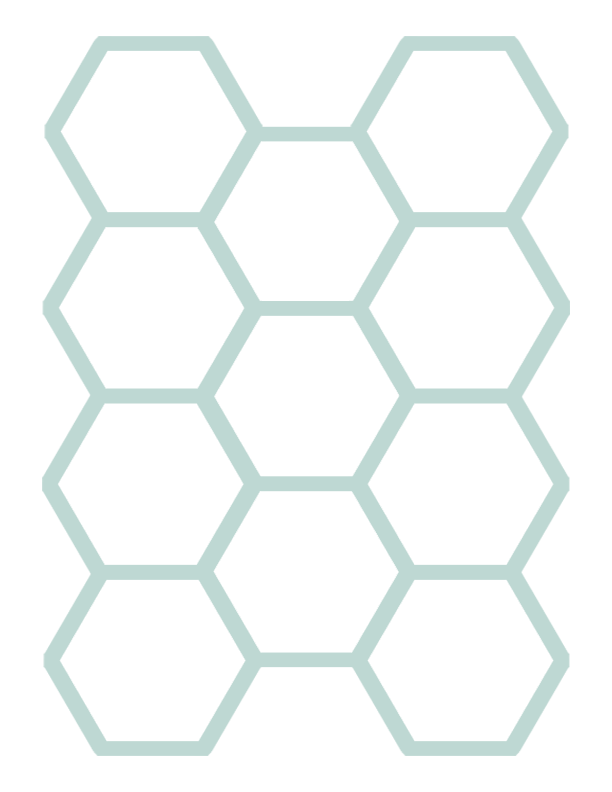 Honeycomb HarvestHoneycomb HarvestHoneycomb Harvest